    CASA DE GESTION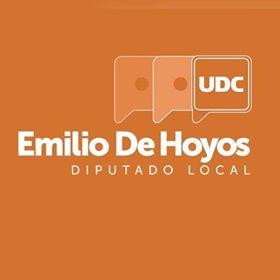 Lic. Emilio de HoyosDiputado LocalREPORTE MENSUALJUNIOConsulta médica con medicamento             		             Medicamento con receta                                            15Asesoría Jurídica                                                             1Asesoría Psicológica   					    1                                                     APOYOS    PERSONAS CON CAPACIDADES DIFERENTESPampers                                                             9                    Andadores con asiento			        1                                                Sillas de Ruedas            		                  2                              Andadores                                                         1            OtrosMadres Solteras                                               Despensa                                                           3Premios para Lotería                                    11Apoyos Económicos                                        3Día del niño					      10			GESTIONESPERSONA ATENDIDAS      61                     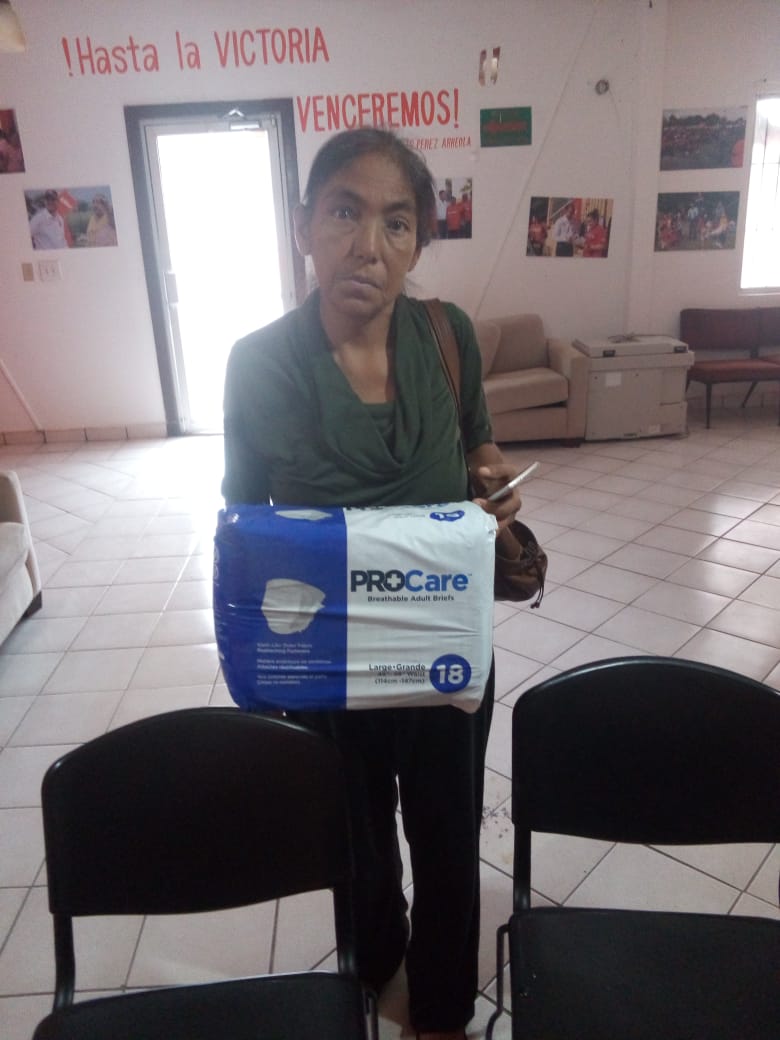 